В соответствии с Федеральным законом от 06 октября 2003 года              № 131-ФЗ «Об общих принципах организации местного самоуправления 
в Российской Федерации», Постановлением Правительства Российской Федерации от 10 февраля 2017 года N 169 «Об утверждении Правил предоставления и распределения субсидий из федерального бюджета бюджетам субъектов Российской Федерации на поддержку государственных программ субъектов Российской Федерации и муниципальных программ формирования современной городской среды», постановлением Администрации Приморского края от 30 декабря 2019 года N 944-па «Формирование современной городской среды муниципальных образований Приморского края», статьей 56 Устава Уссурийского городского округа, Постановлением администрации Уссурийского городского округа
от 30 ноября 2017 года № 3570-НПА «Об утверждении муниципальной программы «Формирование современной городской среды Уссурийского городского округа» на 2018-2027 годы» с целью приведения в соответствие
с действующим законодательствомПОСТАНОВЛЯЕТ:1. Внести в постановление администрации Уссурийского городского округа от 29 ноября 2017 года № 3542 «О создании общественной комиссии по осуществлению контроля за ходом выполнения муниципальной программы «Формирование современной городской среды Уссурийского городского округа» на 2018-2027 годы и общественной комиссии по осуществлению контроля за ходом выполнения подпрограммы «100 дворов Уссурийска» на 2019 – 2027 годы муниципальной программы «Формирование современной городской среды Уссурийского городского округа» на 2018-2027 годы (далее – постановление), следующие изменения:а) в заголовке постановления цифры «2018 -2027» заменить цифрами «2018 - 2030», цифры «2019 – 2027» заменить цифрами «2019 – 2030»; б) в пункте 1 постановления цифры «2018 -2027» заменить цифрами «2018 - 2030»;в) в пункте 1(1) постановления цифры «2019 - 2027» заменить цифрами «2019 - 2030», цифры «2018-2027» заменить цифрами «2018 – 2030»;г) в пункте 2 постановления цифры «2018 -2027» заменить цифрами «2018 - 2030», цифры «2019 – 2027» заменить цифрами «2019 – 2030»; д) в Положении об общественной комиссии по осуществлению контроля за ходом выполнения муниципальной программы «Формирование современной городской среды Уссурийского городского округа» на 2018 - 2027 годы и об общественной комиссии по осуществлению контроля 
за ходом выполнения подпрограммы «100 дворов Уссурийска» на 2019 - 
2027 годы муниципальной программы «Формирование современной городской среды Уссурийского городского округа» на 2018 - 2027 годы (далее – Положение): в заголовке Положения цифры «2018 -2027» заменить цифрами «2018 - 2030», цифры «2019 – 2027» заменить цифрами «2019 – 2030»;в разделе I «Общие положения»:в пункте 1 цифры «2018 -2027» заменить цифрами «2018 - 2030», цифры «2019 – 2027» заменить цифрами «2019 – 2030»;в абзаце втором пункта 1 слова «на 2020 - 2027 годы» исключить;в разделе II «Основные задачи и функции Общественной комиссии»:в подпункте «в» пункта 3 цифры «2018 - 2027» заменить цифрами  «2018 - 2030»в подпункте «г» пункта 4(1) цифры «2018 -2027» заменить цифрами «2018 - 2030», цифры «2019 – 2027» заменить цифрами «2019 – 2030»;2. Управлению делами аппарата администрации Уссурийского городского округа (Болтенко) разместить настоящее постановление
на официальном сайте администрации Уссурийского городского округа.Глава Уссурийского городского округа                                                           Е.Е. Корж$docstamp$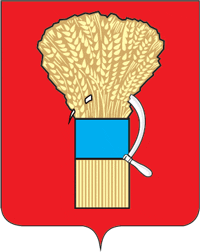 АДМИНИСТРАЦИЯУссурийского городского округаПРИМОРСКОГО КРАЯПостановлениег. Уссурийск